		 Інформація для ЗМІ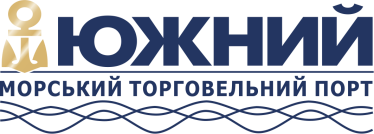 м. Южне								   11 вересня 2020 р.Виконання квартального плану у першій декаді вересняСтаном на 8 годину 11 вересня Морський торговельний порт «Южний» обробив 3 мільйони 378,6 тисяч тонн вантажів (квартальний план – 3 мільйони 375 тисяч тонн). З початку 2020 року колектив підприємства перевантажив 13 мільйонів 967 тисяч тонн вантажів.Основний вантаж – руда, перевалено 2 мільйони 471 тисячу тонн. Взагалі, на експорт відправлено 2 мільйони 607 тисяч тонн вантажів, з урахуванням чавуну та шроту. Об’єм імпортних вантажів складає 289 тисяч тонн (коксівне вугілля, добрива та бентонітова глина), каботаж – 56,3 тисяч тонн, транзит – 426,3 тисяч тонн.Біля причалів ДП «МТП «Южний» оброблено 78 суден протягом неповного кварталу, з них 37 суден типу Capesize. Усього ДП «МТП «Южний» прийняло 236 суден з початку поточного року, включаючи 119 великотоннажних балкерів типу Capesize.«Сьогодні ми окреслили ключові закономірності розвитку господарської діяльності, тенденції та динаміку становлення економіки ДП «МТП «Южний». На підставі цих даних є чітке уявлення про насущні потреби, можливості, потенціал та перспективи розвитку підприємства. Ми маємо на меті модернізацію устаткування, оновлення техніки, технічне обслуговування та ремонти, розширення номенклатури вантажів. Колектив Морського торговельного порту «Южний» орієнтується на максимальний результат у сучасних умовах морської галузі, країни та світу», – коментує в.о. директора ДП «МТП «Южний» Сергій Ковшар.Довідка: Державне підприємство «Морський торговельний порт «Южний» розташоване в незамерзаючій глибоководній акваторії порту Південний, одного з найбільших і перспективних на Чорному морі. Спеціалізується на переробці навалочних, генеральних і тарно-штучних вантажів, які перевозяться морським, залізничним і автомобільним транспортом. Підприємство оперує п'ятьма глибоководними причалами, два з яких мають можливість обробляти судна типу Capesize, завантажуючи їх до повної вантажомісткості. Досягнута річна потужність роботи підприємства в 2019 р. – 15,15 млн. тонн.